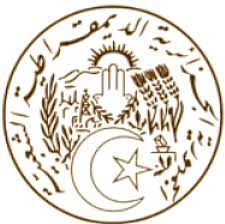 REPUBLIQUE ALGERIENNE DEMOCRATIQUE ET POPULAIREDéclaration de la délégation algérienne39ème session du Groupe de travail sur l’EPU ------------La HongrieGenève, le 02 novembre 2021Madame la Présidente,Ma délégation souhaite la bienvenue à la délégation de la Hongrie et la remercie pour la présentation de son troisième rapport national au titre de l’EPU.Elle se félicite de l'adoption par la Hongrie, en vertu de la loi fondamentale et de la loi sur l'égalité de traitement, de mesures juridiques visant à lutter contre toutes les formes de discrimination raciale, de xénophobie et de discours de haine à l'encontre des migrants et des demandeurs d’asile. Elle souhaite proposer à la délégation de la Hongrie les recommandations suivantes : Continuer à prendre des mesures spécifiques pour prévenir et éliminer le racisme, la discrimination raciale, la xénophobie et l'intolérance à l'égard des migrants, des réfugiés et des demandeurs d'asile Envisager de ratifier la Convention internationale sur la protection des droits de tous les travailleurs migrants et des membres de leur famille Améliorer davantage la compréhension interreligieuse et interculturelle au sein de la société et garantir l'accès à la justice pour les victimes de haine ou de violence raciale.L’Algérie souhaite le plein succès à La Hongrie dans l’étude et la mise en œuvre des recommandations acceptées. Je vous remercie.Speaking time: 1 minute and 05 secondsMISSION PERMANENTE D’ALGERIEAUPRES DE L’OFFICE DES NATIONS UNIES A GENEVE ET DES ORGANISATIONS INTERNATIONALES EN SUISSEالبعثة الدائمة للجزائر لدى مكتب الأمم المتحدة بجنيف والمنظمات الدولية بسويسرا